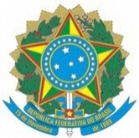 MINISTÉRIO DA EDUCAÇÃOSECRETARIA DE EDUCAÇÃO SUPERIORINSTITUTO FEDERAL DO ESPÍRITO SANTOCAMPUS VILA VELHACURSO BACHARELADO EM QUÍMICA INDUSTRIALNOME DO(A) ALUNO(A)MATRÍCULARELATÓRIO TÉCNICO-CIENTÍFICO (RTC) DE ESTÁGIO SUPERVISIONADOVILA VELHAMÊS / ANONOME DO(A) ALUNO(A)MATRÍCULARELATÓRIO TÉCNICO-CIENTÍFICO (RTC) DE ESTÁGIO SUPERVISIONADORelatório apresentado como requisito parcial para a conclusão do Estágio Supervisionado Obrigatório do curso Bacharelado em Química Industrial do Instituto Federal do Espírito Santo (IFES). Orientador(a): ________________NOTA: ____________________________Assinatura do Orientador(a)VILA VELHAMÊS / ANOSUMÁRIOLISTA DE FIGURASDADOS DE IDENTIFICAÇÃOUNIDADE CONCEDENTE / EMPRESARazão Social / Nome: Endereço:ESTAGIÁRIO(A)Nome:Curso:Data de Início do Estágio:Data de Término do Estágio:SUPERVISOR(A)Nome:Área de Atuação:ORIENTADOR(A)Nome:Formação Acadêmica:APRESENTAÇÃO DA EMPRESA(Descreva a empresa).SETORES/ÁREAS DA EMPRESA(Apresente os setores da empresa).APRESENTAÇÃO DO SETOR/ÁREA ONDE FOI REALIZADO O ESTÁGIO(Destaque o setor onde você estagiou na empresa, descrevendo sobre o mesmo).RELATO SOBRE A CONQUISTA DO ESTÁGIO(Descreva seu relato).OBJETIVOSApresentar as atividades desempenhadas durante a realização do estágio supervisionado obrigatório para a obtenção do grau de Bacharel em Química Industrial.(Pode manter essa sugestão de escrita acima).ATIVIDADES DESENVOLVIDAS / METODOLOGIA(Descreva suas atividades na empresa).CONSIDERAÇÕES FINAIS(Descreva as conclusões ou considerações finais, incluindo as perspectivas futuras, oportunidades de emprego ou suas intenções de realizar mestrado, dentre outras considerações que julgar necessário).AVALIAÇÃO PESSOAL DO ESTÁGIOREFERÊNCIASAGRADECIMENTOS